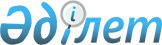 О внесении изменений в решение акима Казталовского района от 30 января 2013 года № 1 "Об образовании избирательных участков на территории Казталовского района"Решение акима Казталовского района Западно-Казахстанской области от 19 марта 2015 года № 4. Зарегистрировано Департаментом юстиции Западно-Казахстанской области 20 марта 2015 года № 3859

      В соответствии с Конституционным Законом Республики Казахстан от 28 сентября 1995 года "О выборах в Республике Казахстан", Законом Республики Казахстан от 23 января 2001 года "О местном государственном управлении и самоуправлении в Республике Казахстан" и по представлению акима Жанажолского сельского округа от 3 марта 2015 года № 84, по согласованию с Казталовской районной избирательной комиссией аким района РЕШИЛ:



      1. Внести в приложение решения акима Казталовского района от 30 января 2013 года № 1 "Об образовании избирательных участков на территории Казталовского района" (зарегистрированное в Реестре государственной регистрации нормативных правовых актов № 3192, опубликованное 8 марта 2013 года в газете "Ауыл айнасы") следующие изменения:



      пункт 27 изложить в следующей редакции:



      "27. Избирательный участок № 245.



      Границы: села Жанажол, Танат, сельскохозяйственные пункты Қараоба, Айғанша, Дәсі, Ақкөл, Құлақ, Сад, Малақан, Қаражыра, Сұлтаншеген.



      Место расположение участка для голосования: село Жанажол, улица С. Датулы, дом 25, сельский дом культуры.";



      пункт 38 изложить в следующей редакции:



      "38. Избирательный участок № 256.



      Границы: село Комекши, сельскохозяйственные пункты Төремұрат, Жылти, Нарөлген, Байжиен.



      Место расположение участка для голосования: село Комекши, улица С. Зулкашева, дом 11/1, сельский клуб.".



      2. Контроль за исполнением настоящего решения возложить на руководителя аппарата акима района М. Кусаинова.



      3. Настоящее решение вводится в действие со дня первого официального опубликования.

 

 
					© 2012. РГП на ПХВ «Институт законодательства и правовой информации Республики Казахстан» Министерства юстиции Республики Казахстан
				

      Исполняющий обязанности

      акима районаН. Кутхожин

      СОГЛАСОВАНО:

      председатель Казталовской

      районной избирательной комиссии

      Н. Кутхожин

      12 марта 2015 г.